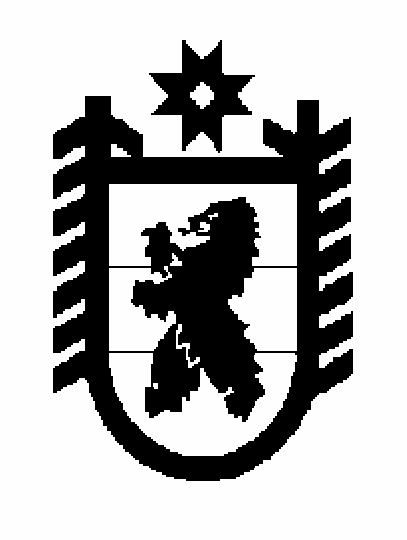 РЕСПУБЛИКА  КАРЕЛИЯПУДОЖСКИЙ МУНИЦИПАЛЬНЫЙ РАЙОНСОВЕТ КУБОВСКОГО СЕЛЬСКОГО ПОСЕЛЕНИЯXXXV СЕССИЯ   IV СОЗЫВАРЕШЕНИЕот   12 августа 2022 г.                                                                                      № 131Об утверждении Положения о бюджетном процессев Кубовском сельском  поселенииВ соответствии с Бюджетным кодексом Российской Федерации, Федеральным законом от 06.10.2003 года №131-ФЗ «Об общих принципах организации местного самоуправления в РФ», Совет Кубовского сельского поселения.РЕШИЛ:Утвердить Положение о бюджетном процессе в Кубовском  сельском  поселении согласно приложению к настоящему Решению.Решение IX сессии IV созыва  Совета Кубовского  сельского  поселения от  16.04.2019 года № 22  «Об утверждении Положения о бюджетном процессе в Кубовском  сельском  поселении», Решение от 10.06.2019 г. № 26,  от 13.03.2020 года № 66 «О внесении изменений в Решение Совета Кубовского сельского поселения IX сессии IV созыва  Совета Кубовского  сельского  поселения от  16.04.2019 года № 22  «Об утверждении Положения о бюджетном процессе в Кубовском сельском поселении» признать утратившим силу.Настоящее Решение вступает в силу после его официального опубликования   (обнародования).       Глава  Кубовского сельского поселения          Председатель Совета        Кубовского сельского поселения                                                              Т.Н.БордуноваПриложение к Решению Совета Кубовского сельского поселения от 12.08.2022 г. № 131ПОЛОЖЕНИЕО бюджетном процессе в Кубовском сельском поселенииРаздел I. Общие положенияСтатья 1. Правоотношения, регулируемые настоящим Положением 1. Положение о бюджетном процессе в Кубовском сельском поселении (далее - настоящее Положение) разработано в соответствии с Бюджетным кодексом Российской Федерации № 145-ФЗ от 31 июля 1998 г. (далее – Бюджетный кодекс Российской Федерации), Федеральным законом № 131-ФЗ от 06.10.2003 г. «Об общих принципах организации местного самоуправления в Российской Федерации» (далее – Федеральный закон 131-ФЗ), приказом Министерства финансов Российской Федерации № 85н от 6 июня 2019 г. «О Порядке формирования и применения кодов бюджетной классификации Российской Федерации, их структуре и принципах назначения», иными законодательными и нормативными правовыми актами Российской Федерации и Республики Карелия, Уставом Кубовского сельского поселения (далее – Устав поселения), иными муниципальными правовыми актами Кубовского сельского поселения и регламентирует бюджетные отношения, возникающие между участниками бюджетных правоотношений в процессе:- формирования доходов и осуществления расходов бюджета Кубовского сельского поселения;- составления и рассмотрения проекта о бюджете Кубовского сельского поселения на очередной финансовый год и плановый период (далее – бюджет поселения), утверждения и исполнения бюджета поселения, осуществления контроля за его исполнением, рассмотрения и утверждения отчета об исполнении бюджета поселения.2. В случае противоречия между настоящим Положением и иными муниципальными правовыми актами Кубовского сельского поселения, регулирующими бюджетные правоотношения, применяется настоящее Положение.Статья 2. Понятия и термины, применяемые в настоящем Положении В настоящем Положении применяются понятия и термины в значениях, определенных Бюджетным кодексом Российской Федерации.Статья 3. Особенности применения бюджетной классификации Российской Федерации в Кубовском сельском поселении 1. В целях обеспечения единства бюджетной классификации Российской Федерации и сопоставимости показателей бюджета поселения при группировке доходов, расходов и источников финансирования дефицитов бюджета поселения применяется бюджетная классификация Российской Федерации, а также порядок ее применения, установленный Министерством финансов Российской Федерации. Раздел II. Доходы Кубовского сельского поселенияСтатья 4. Формирование доходов Кубовского сельского поселения 1. Доходы Кубовского сельского поселения  (далее - доходы бюджета поселения) формируются в соответствии с бюджетным законодательством Российской Федерации, законодательством о налогах и сборах и законодательством об иных обязательных платежах, Решениями Совета поселения о налогах и сборах.2. К доходам бюджета поселения относятся налоговые доходы, неналоговые доходы и безвозмездные поступления. К налоговым доходам бюджета поселения относятся предусмотренные законом Республики Карелия о налогах и сборах, муниципальными правовыми актами  Совета поселения (далее - Решение)  соответственно федеральные, региональные, местные налоги и сборы, пени и штрафы по ним, в том числе предусмотренные специальными налоговыми режимами, региональные и местные налоги по единым, дополнительным, дифференцированным нормативам отчислений, установленные Бюджетным кодексом Российской Федерации, законами Республики Карелия.Неналоговые доходы бюджета поселения формируются в соответствии со статьями 41, 42, 46 и 62 Бюджетного кодекса Российской Федерации.К безвозмездным поступлениям относятся:- дотации из других бюджетов бюджетной системы Российской Федерации;- субсидии из других бюджетов бюджетной системы Российской Федерации (межбюджетные субсидии);- субвенции из федерального бюджета и (или) из бюджетов субъектов Российской Федерации;- иные межбюджетные трансферты из других бюджетов бюджетной системы Российской Федерации;- безвозмездные поступления от физических и юридических лиц, международных организаций и правительств иностранных государств, в том числе добровольные пожертвования.Раздел III. Расходы Кубовского сельского поселенияСтатья 5. Формирование расходов Кубовского сельского поселения  1. Формирование расходов Кубовского сельского поселения (далее - расходы бюджета поселения)  осуществляется в соответствии с расходными обязательствами, исполнение которых согласно законодательству Российской Федерации, муниципальным контрактам и соглашениям должно происходить в очередном финансовом году и плановом периоде за счет средств бюджета поселения.2. Структура и форма расходов бюджета поселения, а также порядок предоставления и расходования средств бюджета поселения, осуществляется в соответствии с главой 10 Бюджетного кодекса Российской Федерации.Статья 6. Обеспечение выполнения функций казенных учреждений1. Обеспечение выполнения функций казенных учреждений включает:- оплату труда работников казенных учреждений, денежное содержание (денежное вознаграждение, заработную плату) работников органов местного самоуправления, лиц, замещающих муниципальные должности,  муниципальных служащих, иных категорий работников, командировочные и иные выплаты в соответствии с трудовыми договорами (служебными контрактами, контрактами) и законодательством Российской Федерации, Республики Карелия и муниципальными правовыми актами Кубовского сельского поселения;- закупки товаров, работ, услуг для обеспечения государственных (муниципальных) нужд;- уплату налогов, сборов и иных обязательных платежей в бюджетную систему Российской Федерации;- возмещение вреда, причиненного казенным учреждением при осуществлении его деятельности.Статья 7.  Реестры закупок1. Получатели бюджетных средств обязаны вести реестры закупок, осуществленных без заключения государственных или муниципальных контрактов.2. Реестры закупок, осуществленных без заключения государственных или муниципальных контрактов, должны содержать следующие сведения:- краткое наименование закупаемых товаров, работ и услуг;- наименование и местонахождение поставщиков, подрядчиков и исполнителей услуг;- цена и дата закупки. Статья 8. Реестр расходных обязательств Кубовского сельского поселения 1. Реестр расходных обязательств Кубовского сельского поселения ведется в соответствии со статьей 87 Бюджетного кодекса Российской федерации и в порядке, утвержденном постановлением администрации Кубовского сельского поселения.2. Основными принципами ведения реестра расходных обязательств Кубовского сельского поселения являются:- полнота отражения расходных обязательств Кубовского сельского поселения и сведений о них;- периодичность обновления реестра расходных обязательств Кубовского сельского поселения и сведений о них;- открытость сведений о расходных обязательствах Кубовского сельского поселения, содержащихся в реестре;- единство формата отражения сведений в реестре расходных обязательств Кубовского сельского поселения;- достоверность сведений о расходных обязательствах Кубовского сельского поселения, содержащихся в реестре.3. Данные реестра расходных обязательств Кубовского сельского поселения используются при разработке проекта бюджета поселения.Статья 9. Резервный фонд администрации Кубовского сельского поселения Бюджетом поселения предусматривается создание резервного фонда администрации Кубовского сельского поселения (далее – резервный фонд администрации). Размер резервного фонда устанавливается законом (решением) о соответствующем бюджете и не может превышать 3 процента утвержденного указанным законом (решением) общего объема расходов.Средства резервного фонда администрации расходуются в соответствии с порядком расходования средств резервного фонда администрации на финансирование непредвиденных расходов, в том числе на проведение аварийно-восстановительных работ и иных мероприятий, связанных с ликвидацией последствий стихийных бедствий и других чрезвычайных ситуаций, а также на иные мероприятия, предусмотренные порядком расходования средств резервного фонда администрации.Порядок расходования средств резервного фонда администрации определяется администрацией Кубовского сельского поселения и утверждается постановлением администрации Кубовского сельского поселения на основании статьи 81 Бюджетного кодекса Российской Федерации.Отчет об использовании бюджетных ассигнований резервного фонда администрации прилагается к годовому отчету об исполнении бюджета поселения.Статья 10. Муниципальный дорожный фонд Кубовского сельского поселенияМуниципальный дорожный фонд Кубовского сельского поселения (далее – муниципальный дорожный фонд поселения) - часть средств бюджета поселения, направленная на решение вопросов местного значения в сфере дорожной деятельности.Порядок формирования и использования муниципального дорожного фонда поселения утверждается Решением Совета поселения.Объем бюджетных ассигнований муниципального дорожного фонда поселения утверждается Решением Совета поселения о бюджете поселения на очередной финансовый год и плановый период в размере не менее прогнозируемого объема доходов бюджета поселения от:- акцизов на автомобильный бензин, прямогонный бензин, дизельное топливо, моторные масла для дизельных и (или) карбюраторных (инжекторных) двигателей, производимые на территории Российской Федерации, подлежащих зачислению в бюджет поселения;- иных поступлений в бюджет поселения, определенных порядком формирования и использования муниципального дорожного фонда поселения.Бюджетные ассигнования муниципального дорожного фонда поселения, не использованные в текущем финансовом году, направляются на увеличение бюджетных ассигнований муниципального дорожного фонда поселения в очередном финансовом году.Раздел IV. Сбалансированность бюджета Кубовского сельского поселенияСтатья 11.   Дефицит бюджета поселения и источники его финансирования	1. Дефицит бюджета поселения на очередной финансовый год и каждый год планового периода устанавливается Решением Совета поселения о бюджете поселения.2. Дефицит бюджета поселения не должен превышать 10 процентов утвержденного общего годового объема доходов бюджета поселения без учета утвержденного объема безвозмездных поступлений и (или) поступлений налоговых доходов по дополнительным нормативам отчислений.3.Источники внутреннего финансирования дефицита бюджета поселения формируются в соответствии с нормами бюджетного законодательства.4. Остатки средств бюджета поселения на начало текущего финансового года в объеме, определяемом Решением Совета поселения, могут направляться в текущем финансовом году на покрытие временных кассовых разрывов. Статья 12. Муниципальный долг Кубовского сельского поселения 1. Муниципальный долг Кубовского сельского поселения (далее- муниципальный долг) -совокупность долговых обязательств Кубовского сельского поселения.2. Долговые обязательства Кубовского сельского поселения могут существовать в виде обязательств по:- муниципальным ценным бумагам;- бюджетным кредитам, привлеченным в бюджет поселения от других бюджетов бюджетной системы Российской Федерации;- кредитам, полученным от кредитных организаций;- муниципальным гарантиям;-иным долговым обязательствам.В объем муниципального долга включаются:- номинальная сумма долга по муниципальным ценным бумагам;- объем основного долга по бюджетным кредитам, привлеченным в бюджет поселения;- объем основного долга по кредитам, полученным Кубовским сельским поселением;- объем обязательств по муниципальным гарантиям;- объем иных (за исключением указанных) непогашенных долговых обязательств Кубовского сельского поселения.Долговые обязательства Кубовского сельского поселения могут быть краткосрочными (менее одного года), среднесрочными (от одного года до пяти лет) и долгосрочными (от пяти до 10 лет включительно).В случае если муниципальное долговое обязательство, выраженное в валюте Российской Федерации, не предъявлено к погашению (не совершены кредитором определенные условиями муниципального долгового обязательства и муниципальными правовыми актами Кубовского сельского поселения) в течение трех лет с даты, следующей за датой погашения, предусмотренной условиями муниципального долгового обязательства, указанное обязательство считается полностью прекращенным и списывается с муниципального долга, если иное не предусмотрено муниципальными правовыми актами Кубовского сельского поселения.По истечении трех лет с даты, следующей за датой погашения, предусмотренной условиями муниципального долгового обязательства администрация Кубовского сельского поселения, издает распоряжение о списании с муниципального долга муниципальных долговых обязательств, выраженных в валюте Российской Федерации. Списание муниципального долга осуществляется посредством уменьшения объема муниципального долга по видам списываемых муниципальных долговых обязательств, выраженных в валюте Российской Федерации, на сумму их списания без отражения сумм списания в источниках финансирования дефицита бюджета поселения. 6. Долговые обязательства Кубовского сельского поселения полностью и без условий обеспечиваются всем находящимся в собственности Кубовского сельского поселения имуществом, составляющим муниципальную казну, и исполняются за счет средств бюджета поселения.7. Учет и регистрация муниципальных долговых обязательств бюджета поселения осуществляется в муниципальной долговой книге Кубовского сельского поселения.Статья 13.  Программа государственных (муниципальных) заимствований1. Программа муниципальных заимствований представляет собой перечень всех внутренних заимствований Кубовского сельского поселения с указанием объема привлечения средств и предельные сроки погашения долговых обязательств, возникающих при осуществлении внутренних заимствований, направляемых на погашение основной суммы долга, по каждому виду заимствований.2. Муниципальные заимствования осуществляются в целях финансирования дефицита бюджета поселения, а также для погашения муниципальных долговых обязательств.3. Право осуществления муниципальных заимствований принадлежит администрация Кубовского сельского поселения.Статья 14. Программа муниципальных гарантий1. Программа муниципальных гарантий представляет собой перечень предоставляемых муниципальных гарантий в валюте Российской Федерации.2. Муниципальные гарантии предоставляются администрацией Кубовского сельского поселения в пределах общей суммы предоставляемых гарантий, указанной в Решении о бюджете поселения, в соответствии с требованиями Бюджетного кодекса Российской Федерации и в порядке, утвержденном постановлением администрации Кубовского сельского поселения.3. Предоставление и исполнение муниципальной гарантии подлежит отражению в муниципальной долговой книге.Раздел V. Бюджетный процесс в Кубовском сельском поселенииСтатья 15. Основные этапы бюджетного процесса в Кубовском сельском поселении 1. Бюджетный процесс в Кубовском сельском поселении включает следующие этапы:- составление проекта бюджета поселения на очередной финансовый год и плановый период;- рассмотрение и утверждение проекта Решения о бюджете поселения;- исполнение бюджета поселения;- составление, внешняя проверка, рассмотрение и утверждение отчета об исполнении бюджета поселения;- осуществление муниципального финансового контроля.Статья 16. Участники бюджетного процесса Участниками бюджетного процесса в Кубовском сельском поселении являются:1. Глава Кубовского сельского поселения (далее – Глава поселения);2. Совет Кубовского сельского поселения (далее – Совет поселения);3. администрация Кубовского сельского поселения;4. главные распорядители (распорядители) бюджетных средств;5. главные администраторы (администраторы) доходов бюджета;6. главные администраторы (администраторы) источников финансирования дефицита бюджета;7. получатели бюджетных средств.Статья 17. Бюджетные полномочия участников бюджетного процесса Полномочия участников бюджетного процесса осуществляются в соответствии с Бюджетным кодексом Российской Федерации.1. Глава поселения:- осуществляет общее руководство за деятельностью администрации Кубовского сельского поселения по составлению проекта бюджета поселения, внесению изменений в Решение о бюджете поселения текущего года, исполнению бюджета поселения, контролю над исполнением бюджета поселения, представлению отчета об исполнении бюджета поселения;-осуществляет иные бюджетные полномочия в соответствии с Бюджетным кодексом Российской Федерации, законодательством Российской Федерации и Республики Карелия, Уставом   поселения, настоящим Положением, иными муниципальными правовыми актами Кубовского сельского поселения, регулирующими бюджетные правоотношения;- осуществляет официальное опубликование (обнародование) проекта бюджета поселения, Решения об утверждении бюджета поселения, годового отчета об исполнении бюджета поселения.2. Совет Кубовского сельского поселения:- рассматривает и утверждает бюджет поселения и отчет о его исполнении;- осуществляет контроль за исполнением бюджета поселения в соответствии с Бюджетным Кодексом Российской Федерации и Уставом Кубовского сельского поселения;- устанавливает, изменяет и отменяет местные налоги и сборы в соответствии с Налоговым кодексом Российской Федерации;- устанавливает налоговые льготы по местным налогам, основания и порядок их применения;- утверждает порядок предоставления бюджетных кредитов юридическим лицам;- определяет порядок и устанавливает лимиты предоставления отсрочек, рассрочек и налоговых кредитов по уплате налогов и сборов, подлежащих зачислению в бюджет поселения;- принимает порядок предоставления муниципальных гарантий;- принимает Решения о целях, формах, суммах долгосрочных заимствований;- определяет порядок и условия предоставления финансовой помощи и бюджетных ссуд из бюджета поселения;- формирует и определяет правовой статус органов внешнего муниципального финансового контроля;- определяет порядок управления и распоряжения имуществом, находящимся в собственности Кубовского сельского поселения;- осуществляет иные бюджетные полномочия в соответствии с Бюджетным кодексом Российской Федерации, Федеральным законом 131-ФЗ, Федеральным законом № 6-ФЗ от 07.02.2011 «Об общих принципах организации и деятельности контрольно-счетных органов субъектов Российской Федерации и муниципальных образований», иными законодательными и нормативными правовыми актами Российской Федерации и Республики Карелия, Уставом поселения, настоящим Положением и иными муниципальными правовыми актами  Кубовского сельского поселения, регулирующими бюджетные правоотношения.3. Администрация Кубовского сельского поселения: -  принимает муниципальные правовые акты в пределах своей компетенции, направленные на реализацию федеральных и краевых законов, а также муниципальные правовые акты Кубовского сельского поселения, регулирующие отношения в сфере бюджетного процесса; - устанавливает порядок и сроки разработки и формирования проекта бюджета поселения на очередной финансовый год и плановый период;-    разрабатывает муниципальные долгосрочные целевые программы; - определяет порядок использования бюджетных ассигнований резервного фонда администрации; - устанавливает порядок ведения реестра расходных обязательств Кубовского сельского поселения; - устанавливает порядок ведения реестра муниципальных контрактов, заключенных по итогам размещения заказов на поставку товаров, выполненных работ, оказанных услуг для муниципальных нужд;- организует инвестиционную деятельность Кубовского сельского поселения; - вносит проект Решения о бюджете поселения с необходимыми документами и материалами на рассмотрение в Совет поселения;-  обеспечивает исполнение бюджета поселения и составление бюджетной отчетности;- представляет отчет об исполнении бюджета поселения на утверждение Собранию депутатов, - обеспечивает управление муниципальным долгом;- утверждает порядок использования бюджетных ассигнований резервного фонда администрации;- утверждает порядок ведения реестра расходных обязательств Кубовского сельского поселения;- утверждает порядок разработки прогноза социально-экономического развития Кубовского сельского поселения;- утверждает муниципальные долгосрочные целевые программы;-осуществляет иные бюджетные полномочия в соответствии с Бюджетным кодексом Российской Федерации, законодательством Российской Федерации и Республики Карелия, Уставом   поселения, настоящим Положением, иными муниципальными правовыми актами Кубовского сельского поселения, регулирующими бюджетные правоотношения.-  разрабатывает и предоставляет Главе поселения проект основных направлений бюджетной и налоговой политики; - организует разработку и составляет проект бюджета поселения, представляет его Главе поселения с необходимыми документами и материалами для внесения в Собрание депутатов; - организует исполнение и исполняет бюджет поселения;- составляет и ведет сводную бюджетную роспись;- составляет бюджетную отчетность;- составляет и представляет отчет о кассовом исполнении бюджета поселения в порядке, установленном Министерством финансов Российской Федерации;- осуществляет управление муниципальными долговыми обязательствами;- осуществляет взаимоотношения с Министерством финансов Республики Карелия, Федеральной налоговой службой, Управлением федерального казначейства по Республике Карелия;- разрабатывает бюджетный прогноз Авдеевского сельского поселения на долгосрочный период;- составляет и ведет кассовый план;- осуществляет внутренний, предварительный и последующий контроль за исполнением бюджета поселения, в том числе контроль за целевым и эффективным расходованием бюджетных средств главными распорядителями, распорядителями и получателями бюджетных средств;- ведет муниципальную долговую книгу;- осуществляет кассовое обслуживание исполнения бюджета поселения;- применяет бюджетные меры принуждения за совершение бюджетного нарушения;- исполняет судебные акты по обращению взыскания на средства бюджета поселения;- осуществляет иные полномочия в области бюджетного процесса в соответствии с законами Российской Федерации, законами Республики Карелия, Уставом поселения, настоящим Положением и иными муниципальными правовыми актами Кубовского сельского поселения, регулирующими бюджетные правоотношения.4. Главный распорядитель (распорядитель) бюджетных средств:- обеспечивает результативность, адресность и целевой характер использования бюджетных средств в соответствии с утвержденными ему бюджетными ассигнованиями и лимитами бюджетных обязательств;- формирует перечень подведомственных ему распорядителей и получателей бюджетных средств;- ведет реестр расходных обязательств, подлежащих исполнению в пределах утвержденных ему лимитов бюджетных обязательств и бюджетных ассигнований;- осуществляет планирование соответствующих расходов бюджета поселения, составляет обоснования бюджетных ассигнований;- составляет, утверждает и ведет бюджетную роспись, распределяет бюджетные ассигнования, лимиты бюджетных обязательств по подведомственным распорядителям и получателям бюджетных средств и исполняет соответствующую часть бюджета поселения;- вносит предложения по формированию и изменению лимитов бюджетных обязательств;- вносит предложения по формированию и изменению сводной бюджетной росписи;- определяет порядок утверждения бюджетных смет подведомственных получателей бюджетных средств, являющихся казенными учреждениями;- формирует и утверждает муниципальные задания;- формирует бюджетную отчетность главного распорядителя бюджетных средств;- отвечает от имени Кубовского сельского поселения по денежным обязательствам подведомственных ему получателей бюджетных средств;- осуществляет иные бюджетные полномочия, установленные Бюджетным кодексом Российской Федерации и принимаемыми в соответствии с ним муниципальными правовыми актами Кубовского сельского поселения, регулирующими бюджетные правоотношения;- в случае и порядке, установленных соответствующим главным распорядителем бюджетных средств, осуществляет отдельные бюджетные полномочия главного распорядителя бюджетных средств, в ведении которого находится.5. Получатель бюджетных средств:- составляет и исполняет бюджетную смету;- принимает и исполняет в пределах доведенных лимитов бюджетных обязательств и бюджетных ассигнований бюджетные обязательства;- обеспечивает результативность, целевой характер использования предусмотренных ему бюджетных ассигнований;- вносит соответствующему главному распорядителю бюджетных средств и (или) распорядителю бюджетных средств предложения по изменению бюджетной росписи;- ведет бюджетный учет (обеспечивает ведение бюджетного учета);- формирует бюджетную отчетность (обеспечивает формирование бюджетной отчетности) и представляет бюджетную отчетность получателя бюджетных средств соответствующему главному распорядителю бюджетных средств и (или) распорядителю бюджетных средств;- исполняет иные полномочия, установленные Бюджетным кодексом Российской Федерации и принятыми в соответствии с ним муниципальными правовыми актами Кубовского сельского поселения, регулирующими бюджетные правоотношения.6. Главный администратор (администратор) доходов бюджета:- осуществляет начисление, учет и контроль за правильностью исчисления, полнотой и своевременностью осуществления платежей в бюджет поселения, пеней и штрафов по ним;- осуществляет взыскание задолженности по платежам в бюджет поселения, пеней и штрафов;- принимает решение о возврате излишне уплаченных (взысканных) платежей в бюджет поселения, пеней и штрафов, а также процентов за несвоевременное осуществление такого возврата и процентов, начисленных на излишне взысканные суммы, и представляет поручение в орган Федерального казначейства для осуществления возврата в порядке, установленном Министерством финансов Российской Федерации;- принимает решение о зачете (уточнении) платежей в бюджеты бюджетной системы Российской Федерации и представляет уведомление в орган Федерального казначейства;- в случае и порядке, установленных главным администратором доходов бюджета, формирует и представляет главному администратору доходов бюджета сведения и бюджетную отчетность, необходимые для осуществления полномочий соответствующего главного администратора доходов бюджета;- предоставляет информацию, необходимую для уплаты денежных средств физическими и юридическими лицами за муниципальные услуги, а также иных платежей, являющихся источниками формирования доходов бюджета поселения, в Государственную информационную систему о государственных и муниципальных платежах в соответствии с порядком, установленным Федеральном законом № 210-ФЗ от 27 июля 2010 года № 210-ФЗ «Об организации предоставления государственных и муниципальных услуг»;- осуществляет иные бюджетные полномочия, установленные Бюджетным кодексом Российской Федерации и принимаемыми в соответствии с ним муниципальными правовыми актами Кубовского сельского поселения, регулирующими бюджетные правоотношения.8. Главный администратор (администратор) источников финансирования дефицита бюджета:- осуществляет планирование (прогнозирование) поступлений и выплат по источникам финансирования дефицита бюджета поселения;- осуществляет контроль за полнотой и своевременностью поступления в бюджет поселения источников финансирования дефицита бюджета поселения;- обеспечивает поступления в бюджет поселения и выплаты из бюджета поселения по источникам финансирования дефицита бюджета поселения;- формирует и представляет бюджетную отчетность;- в случае и порядке, установленных соответствующим главным администратором источников финансирования дефицита бюджета, осуществляет отдельные бюджетные полномочия главного администратора источников финансирования дефицита бюджета, в ведении которого находится;- осуществляет иные бюджетные полномочия, установленные Бюджетным кодексом Российской Федерации и принимаемыми в соответствии с ним муниципальными правовыми актами Кубовского сельского поселения, регулирующими бюджетные правоотношения.Статья 18.  Основы составления проекта Решения о бюджете поселения на очередной финансовый год и плановый период 1. Составление проекта Решения о бюджете поселения на очередной финансовый год или очередной финансовый год и плановый период осуществляется в порядке, утвержденном постановлением администрации Кубовского сельского поселения, в соответствии с Бюджетным кодексом Российской Федерации и принимаемыми с соблюдением его требований Решениями Совета поселения.Непосредственное составление проекта Решения о бюджете поселения на очередной финансовый год или очередной финансовый год и плановый период осуществляет Администрация поселения. Проект Решения о бюджете поселения на очередной финансовый год (утверждается сроком на один год) или очередной финансовый год и плановый период составляется и утверждается сроком на три года (очередной финансовый год и плановый период).2. Составление проекта Решения о бюджете поселения на очередной финансовый год и плановый период основывается на:- положениях послания Президента Российской Федерации Федеральному Собранию Российской Федерации, определяющих бюджетную политику (требования к бюджетной политике) в Российской Федерации;- основных направлениях бюджетной политики и налоговой политики Кубовского сельского поселения;- прогнозе социально-экономического развития Кубовского сельского поселения;- бюджетном прогнозе (проекте бюджетного прогноза, проекте изменений бюджетного прогноза) на долгосрочный период Кубовского сельского поселения;- муниципальных программах (проектах муниципальных программ, проектах изменений указанных программ) Кубовского сельского поселения.3. Для составления проекта Решения о бюджете поселения на очередной финансовый год или очередной финансовый год и  плановый период необходимы сведения о:- действующем на момент начала разработки проекта Решения о бюджете поселения, законодательстве Российской Федерации о налогах и сборах, законодательстве Республики Карелия о налогах и сборах, Решениях Совета поселения о налогах и сборах;- нормативах отчислений от федеральных, региональных, местных налогов и сборов в бюджет поселения;- предполагаемых объемах безвозмездных поступлений, предоставляемых из бюджетов других уровней в бюджет поселения;- видах и объемах расходов, передаваемых из других уровней бюджетной системы Российской Федерации в бюджет поселения;- нормативах финансовых затрат на предоставление муниципальных услуг.Статья 19. Прогноз социально-экономического развития Кубовского сельского поселенияПрогноз социально-экономического развития Кубовского сельского поселения (далее - прогноз социально-экономического развития поселения) разрабатывается на период не менее трех лет.Прогноз социально-экономического развития поселения ежегодно разрабатывается администрацией в порядке, утвержденном постановлением администрации Кубовского сельского поселения.Прогноз социально-экономического развития одобряется местной администрацией одновременно с принятием решения о внесении проекта бюджета в представительный орган.Прогноз социально-экономического развития поселения на очередной финансовый год и плановый период разрабатывается путем уточнения параметров планового периода и добавления параметров второго года планового периода.В пояснительной записке к прогнозу социально-экономического развития поселения приводится обоснование параметров прогноза, в том числе их сопоставление с ранее утвержденными параметрами с указанием причин и факторов прогнозируемых изменений.Изменение прогноза социально-экономического развития поселения в ходе составления и рассмотрения проекта бюджета поселения на очередной финансовый год и плановый период влечет за собой изменение основных характеристик проекта бюджета поселения на очередной финансовый год и плановый период.  Прогноз социально-экономического развития поселения включает количественные показатели и качественные характеристики развития макроэкономической ситуации, экономической структуры, внешнеэкономической деятельности, динамики производства и потребления, уровня и качества жизни населения, и иные показатели.Статья 20. Среднесрочный финансовый план поселенияПод среднесрочным финансовым планом поселения понимается документ, содержащий основные параметры местного бюджета.Среднесрочный финансовый план Кубовского сельского поселения ежегодно разрабатывается по форме и в порядке, которые установлены администрацией поселения, соблюдением положений Бюджетного кодекса Российской Федерации.Проект среднесрочного финансового плана поселения утверждается Администрацией поселения и представляется в Совет поселения одновременно с проектом местного бюджета.Значение показателей среднесрочного финансового плана поселения и основных показателей проекта местного бюджета должны соответствовать друг другу.Утвержденный среднесрочный план поселения должен содержать следующие параметры:Прогнозируемый общий объем доходов и расходов поселения;Объем бюджетных ассигнований по разделам,  подразделам, целевым статьям и видам расходов классификации расходов бюджета;Нормативы отчислений от налоговых доходов в бюджет поселения, установленные правовым актом Совета поселения;Дефицит (профицит) местного бюджета;Верхний предел муниципального долга по состоянию на 01 января  года, следующего за очередным финансовым годом (очередным финансовым годом и каждым годом планового периода;    Администрацией поселения может быть предусмотрено утверждение дополнительных показателей среднесрочного финансового плана поселения.Показатели среднесрочного финансового плана поселения носят индикативный характер и могут изменены при разработке и утверждении среднесрочного финансового плана поселения на очередной финансовый год и плановый период.Среднесрочного финансового плана поселения разрабатывается путем уточнения параметров указанного плана на плановый период и добавление параметров на второй год планового периода.В пояснительной записке к проекту среднесрочного финансового плана поселения приводится обоснование параметров среднесрочного финансового плана, в том числе их сопоставление с ранее одобренными параметрами с указанием причин планируемых изменений.Статья 21. Основные направления бюджетной и налоговой политики Кубовского сельского поселения1. Основные направления бюджетной политики Кубовского сельского поселения должны содержать краткий анализ структуры расходов бюджета поселения в текущем и завершенных финансовых годах и обоснование предложений о приоритетных направлениях расходования бюджета поселения, принимаемых обязательств в предстоящем финансовом году и плановом периоде с учетом прогнозов и программ социально-экономического развития поселения.2. Основные направления налоговой политики Кубовского сельского поселения должны содержать:- анализ законодательства о налогах и сборах в части налогов и сборов, формирующих налоговые доходы бюджета поселения; - обоснование предложений по его совершенствованию в пределах компетенции администрации Кубовского сельского поселения;- оценку влияния данных предложений на сценарные условия.3. Основные направления бюджетной и налоговой политики разрабатываются отделом финансов и утверждаются постановлением администрации Кубовского сельского поселения.Основные направления бюджетной и налоговой политики могут принимать форму единого документа, в которым выделены соответствующие тематические разделы.Статья 22. Муниципальные программы Кубовского сельского поселения  1. Муниципальные программы Кубовского сельского поселения (далее – муниципальные программы) утверждаются постановлением администрации Кубовского сельского поселения. Порядок принятия решения о разработке муниципальных программ, их формирования и реализации, порядок проведения оценки эффективности муниципальных программ утверждается постановлением администрации Кубовского сельского поселения.2. Объем бюджетных ассигнований на финансовое обеспечение реализации муниципальных программ принимается Решением Совета поселения о бюджете поселения на очередной финансовый год и плановый период по соответствующей каждой программе целевой статье расходов бюджета поселения в соответствии с утвердившим программу постановлением администрации Кубовского сельского поселения.Муниципальные программы, предлагаемые к реализации начиная с очередного финансового года, а также изменения в ранее утвержденные муниципальные программы подлежат утверждению в сроки, установленные порядком принятия решения о разработке муниципальных программ Кубовского сельского поселения, их формирования и реализации.Муниципальные программы подлежат приведению в соответствие с Решением о бюджете поселения на очередной финансовый год и плановый период не позднее трех месяцев со дня вступления его в силу.3. По каждой муниципальной программе ежегодно проводится оценка эффективности ее реализации. По результатам указанной оценки администрацией Кубовского сельского поселения может быть принято решение о сокращении на очередной финансовый год и плановый период бюджетных ассигнований на ее реализацию или о досрочном прекращении реализации отдельных мероприятий или муниципальной программы в целом начиная с очередного финансового года.Статья 23. Порядок и сроки составления проекта Решения о бюджете поселения на очередной финансовый год и плановый период 1. Составление проекта Решения о бюджете поселения на очередной финансовый год и плановый период начинается в сроки, установленные Порядком составления проекта Решения о бюджете поселения на очередной финансовый год или очередной финансовый год и  плановый период.2. Порядок составления проекта Решения о бюджете поселения на очередной финансовый год или очередной финансовый год и плановый период утверждается постановлением администрации Кубовского сельского поселения, регламентирующим сроки и процедуры разработки проекта Решения о бюджете поселения, порядок работы над иными документами и материалами, обязательными для направления в Совет поселения одновременно с проектом Решения о бюджете поселения на очередной финансовый год и плановый период.3. Основные характеристики бюджета поселения, а также распределение предельных объемов бюджетного финансирования по главным распорядителям бюджетных средств и перечень муниципальных программ, подлежащий финансированию за счет бюджета поселения в очередном финансовом году и плановом периоде, разрабатываются администрацией поселения с учетом:- необходимости финансирования всех расходных обязательств, включенных в реестр расходных обязательств Кубовского сельского поселения, исполнение которых должно осуществляться в очередном финансовом году и плановом периоде за счет средств бюджета поселения.Одновременно с проектом Решения о бюджете поселения на очередной финансовый год и плановый период администрация поселения:- оценивает потери бюджета поселения от предоставления налоговых льгот;- разрабатывает проекты о внесении изменений и дополнений в Решения Совета поселения о налогах и сборах;- разрабатывает проекты муниципальных правовых актов, в том числе проекты Решений Совета поселения, относительно действующих и принимаемых обязательств Кубовского сельского поселения.4. Главные распорядители (распорядители) бюджетных средств распределяют предельные объемы бюджетного финансирования на очередной финансовый год и плановый период в соответствии с классификацией расходов бюджета поселения.5. Несогласованные вопросы по бюджетным проектировкам в предстоящем году рассматриваются согласительной комиссией, создаваемой по Решению Главы поселения в срок до 15 октября текущего года.6.  В Решении о бюджете поселения должны содержаться основные характеристики бюджета поселения, к которым относятся общий объем доходов, общий объем расходов, дефицит (профицит) бюджета, иные показатели, установленные настоящим Положением.7. Решением о бюджете поселения утверждаются:- перечень главных администраторов доходов бюджета;- перечень главных администраторов источников финансирования дефицита бюджета;- распределение бюджетных ассигнований по разделам и подразделам классификации расходов бюджета поселения на очередной финансовый год и плановый период; - распределение бюджетных ассигнований по разделам, подразделам, целевым статьям (муниципальным программам и непрограммным направлениям деятельности), группам (подгруппам) видов расходов, классификации расходов бюджета поселения на очередной финансовый год и плановый период;- ведомственная структура расходов бюджета поселения на очередной финансовый год и плановый период;- распределение бюджетных ассигнований на реализацию муниципальных программ в разрезе соответствующей каждой программе целевой статье, разделов, подразделов, видов расходов бюджета поселения;- общий объем бюджетных ассигнований, направляемых на исполнение публичных нормативных обязательств;- источники финансирования дефицита бюджета поселения на очередной финансовый год и плановый период;- верхний предел муниципального внутреннего долга по состоянию на 1 января года, следующего за очередным финансовым годом и каждым годом планового периода, с указанием, в том числе верхнего предела долга по муниципальным гарантиям;- нормативная величина резервного фонда администрации Кубовского сельского поселения.8.  Проект Решения о бюджете поселения утверждается путем изменения параметров планового периода утвержденного бюджета поселения и добавления к ним параметров второго года планового периода проекта бюджета поселения.Изменения параметров планового периода бюджета поселения осуществляется в соответствии с Бюджетным кодексом Российской Федерации.Изменение показателей ведомственной структуры расходов бюджета поселения осуществляется путем увеличения или сокращения утвержденных бюджетных ассигнований либо включения в ведомственную структуру расходов бюджетных ассигнований по дополнительным целевым статьям и (или) видам расходов бюджета поселения.  9. Под условно утверждаемыми (утвержденными) расходами понимаются не распределенные в плановом периоде в соответствии с классификацией расходов бюджета поселения бюджетные ассигнования.  10. Решением о бюджете поселения может быть предусмотрено использование доходов бюджета по отдельным видам (подвидам) неналоговых доходов, предлагаемых к введению (отражению в бюджете) начиная с очередного финансового года, на цели, установленные Решением о бюджете поселения, сверх соответствующих бюджетных ассигнований и (или) общего объема расходов бюджета поселения. 11. Одновременно с проектом Решения о бюджете поселения в Совет поселения представляются:-перечень публичных нормативных обязательств, подлежащих исполнению за счет средств бюджета поселения;- пояснительная записка к проекту бюджета поселения;- оценка ожидаемого исполнения бюджета поселения на текущий финансовый год;- прогноз основных характеристик (общий объем доходов, общий объем расходов, дефицита (профицита) бюджета) бюджета поселения на очередной финансовый год и плановый период;- верхний предел муниципального внутреннего долга на 1 января года, следующего за очередным финансовым годом и каждым годом планового периода;- реестр расходных обязательств, подлежащих исполнению за счет средств бюджета поселения, в том числе за счет субвенций, передаваемых из краевого бюджета на исполнение государственных полномочий; - основные направления бюджетной и налоговой политики Кубовского сельского поселения;- предварительные итоги социально-экономического развития Кубовского сельского поселения за истекший период текущего финансового года и ожидаемые итоги социально-экономического развития Кубовского сельского поселения за текущий финансовый год;- прогноз социально-экономического развития Кубовского сельского поселения с пояснительной запиской;- паспорта муниципальных программ;- предложения о порядке индексации заработной платы работников муниципальных учреждений, денежного вознаграждения лиц, замещающих муниципальные должности, денежного содержания муниципальных служащих в очередном финансовом году и плановом периоде. Статья 24. Внесение проекта Решения о бюджете поселения на очередной финансовый год и плановый период на рассмотрение в Совет Кубовского сельского поселения1. Глава поселения в сроки, установленные Порядком составления проекта Решения о бюджете поселения на очередной финансовый год или очередной финансовый и плановый период вносит на рассмотрение в Совет поселения проект Решения о бюджете поселения на очередной финансовый год или очередной финансовый и плановый период.2. Одновременно с проектом Решения о бюджете поселения представляются документы и материалы в соответствии с п. 11 ст. 23 настоящего Положения.Статья 25. Порядок рассмотрения, принятие к рассмотрению проекта Решения о бюджете поселения на очередной финансовый год или очередной финансовый и плановый период Советом поселенияСобрание депутатов рассматривает проект Решения о бюджете поселения на очередной финансовый год и плановый период в двух чтениях.Проект Решения о бюджете поселения с соответствующими документами и материалами представляется в совет поселения на бумажном носителе в сброшюрованном виде, с нумерацией страниц, оглавлением, скрепленный печатью администрации Кубовского сельского поселения и подписью Главы поселения, с сопроводительным письмом и электронных носителях информации.2. Проект Решения о бюджете поселения на очередной финансовый год и плановый период считается внесенным в срок, если он представлен в совет поселения не позднее 15 ноября текущего года и зарегистрирован в соответствии с муниципальными правовыми актами Совета поселения.3. В течение суток со дня внесения в Совет поселения проекта Решения о бюджете поселения на очередной финансовый год председатель Собрания депутатов   направляет его в комиссию по бюджету, финансам и налоговой политике Совет поселения   для подготовки в течение 3 календарных дней заключения о соответствии представленных документов и материалов требованиям ст. 23настоящего Положения.4. Председатель Совета поселения на основании заключения комиссии по бюджету, финансам и налоговой политике Совета поселения принимает Решение о том, что проект Решения о бюджете поселения на очередной финансовый год или очередной финансовый год и плановый период принимается к рассмотрению Советом поселения либо подлежит возвращению Главе поселения на доработку. 5. Проект Решения о бюджете поселения подлежит возвращению на доработку Главе поселения, если состав представленных документов и материалов не соответствует требованиям ст. 23настоящего Положения.6. Доработанный проект Решения о бюджете поселения на очередной финансовый год и плановый период со всеми необходимыми документами и материалами должен быть представлен в Совет поселения в течение 3-х календарных дней и рассмотрен в установленном настоящим Положением порядке.Статья 26. Срок и порядок подготовки к рассмотрению в первом чтении проекта Решения о бюджете поселения на очередной финансовый год или очередной финансовый и плановый период Советом поселения1. Собрание депутатов рассматривает проект Решения о бюджете поселения на очередной финансовый год и плановый период в первом чтении в течение 30 календарных дней со дня его внесения в Совет поселения.Статья 27. Рассмотрение в первом чтении проекта Решения о бюджете поселения на очередной финансовый год или очередной финансовый и плановый период1. Предметом рассмотрения проекта Решения о бюджете поселения на очередной финансовый год и плановый период в первом чтении являются основные характеристики бюджета Кубовского сельского поселения, к которым относятся:- прогнозируемый общий объем доходов бюджета поселения в очередном финансовом году и плановом периоде;- общий объем расходов бюджета поселения в очередном финансовом году и плановом периоде;- нормативная величина резервного фонда администрации Кубовского сельского поселения в очередном финансовом году и плановом периоде;  - верхний предел муниципального внутреннего долга на 1 января года, следующего за очередным финансовым годом и каждым годом планового периода;-  дефицит (профицит) бюджета поселения.2. При рассмотрении в первом чтении проекта Решения о бюджете поселения на очередной финансовый год или очередной финансовый и  плановый период Совет поселения заслушивает доклад Главы поселения о проекте Решения о бюджете поселения, основных направлениях бюджетной и налоговой политики, и основных характеристиках бюджета поселения.По итогам рассмотрения в первом чтении проекта Решения о бюджете поселения на очередной финансовый год или очередной финансовый год и  плановый период принимается Решение Совета поселения о принятии в первом чтении проекта Решения о бюджете поселения на очередной финансовый год и плановый период или об отклонении указанного проекта.В случае принятия Собранием депутатов указанного проекта в первом чтении утверждаются основные характеристики бюджета поселения на очередной финансовый год или очередной финансовый год  и плановый период.При утверждении в первом чтении основных характеристик бюджета поселения Совет поселения не имеет права увеличивать доходы и дефицит бюджета поселения, если на эти изменения отсутствует положительное заключение.Статья 28. Отклонение в первом чтении проекта Решения о бюджете поселения на очередной финансовый год и плановый период1. В случае отклонения в первом чтении проекта Решения о бюджете поселения на очередной финансовый год и плановый период Совет поселения вправе передать указанный проект в согласительную комиссию, состоящую из депутатов Собрания депутатов и представителей администрации Кубовского сельского поселения, для разработки согласованного варианта основных характеристик бюджета поселения на очередной финансовый год и плановый период в соответствии с поступившими замечаниями и предложениями или вернуть указанный проект Главе поселения на доработку.Статья 29. Порядок работы согласительной комиссии в случае отклонения Советом поселения в первом чтении проекта Решения о бюджете поселения на очередной финансовый год и плановый период1. В случае отклонения в первом чтении проекта Решения о бюджете поселения на очередной финансовый год или очередной финансовый год  и плановый период и передачи его в согласительную комиссию в течение 5 календарных  дней указанная комиссия разрабатывает вариант основных характеристик бюджета поселения на очередной финансовый год и плановый период, согласовывая указанные характеристики с внесенными на рассмотрение Совета поселения проектами Решений о внесении изменений и дополнений в Решения Совета поселения о налогах и сборах, проектам программ муниципальных внутренних заимствований Кубовского сельского поселения.2. Заседание согласительной комиссии является правомочным, если на нем присутствует большинство ее членов. 3. Решение согласительной комиссии принимается раздельным голосованием членов согласительной комиссии от Совета поселения и администрации Кубовского сельского поселения. Решение считается принятым стороной, если за него проголосовало большинство присутствующих на заседании согласительной комиссии представителей данной стороны. Результаты голосования каждой стороны принимаются за один голос. Решение считается согласованным, если его поддержали обе стороны. Решение, против которого возражает одна сторона, считается несогласованным.4. По окончании работы согласительная комиссия вносит на рассмотрение Совета поселения согласованные основные характеристики бюджета поселения на очередной финансовый год и плановый.Позиции, по которым стороны не выработали согласованного Решения, вносятся на рассмотрение в Совет поселения.5. Если Совет поселения не принимает Решения по основным характеристикам бюджета поселения по итогам работы согласительной комиссии, проект Решения о бюджете поселения на очередной финансовый год или очередной финансовый год и  плановый период считается повторно отклоненным в первом чтении.При повторном отклонении в первом чтении проекта Решения о бюджете поселения на очередной финансовый год или очередной финансовый год  и плановый период Совет поселения возвращает указанный проект Главе поселения для доработки с учетом поступивших предложений и замечаний.6. Администрация поселения в течение 5 календарных дней дорабатывает проект Решения о бюджете поселения на очередной финансовый год и плановый период с учетом поступивших предложений и замечаний. Глава поселения вносит его на повторное рассмотрение в Совет поселения.7. При повторном внесении проекта Решения о бюджете поселения на очередной финансовый год или очередной финансовый год и плановый период Совет поселения рассматривает его в первом чтении в течение 10 календарных дней со дня его повторного внесения в установленном настоящим Положением порядке.Статья 30. Порядок подготовки к рассмотрению во втором чтении проекта Решения о бюджете поселения на очередной финансовый год или на очередной финансовый год и плановый период1. В случае принятия в первом чтении проекта Решения о бюджете поселения на очередной финансовый год или на очередной финансовый год и плановый период Совет поселения принимает Решение о проведении публичных слушаний по проекту Решения о бюджете поселения на очередной финансовый год или на очередной финансовый год и плановый период.Собрание депутатов в порядке, установленном Уставом поселения и (или) Решениями Совета поселения, выносит проект Решения о бюджете поселения на очередной финансовый год или на очередной финансовый год и плановый период до его рассмотрения советом поселения во втором (окончательном) чтении на публичные слушания.2. Проект Решения о бюджете поселения на очередной финансовый год или на очередной финансовый год и плановый период подлежит официальному опубликованию не позднее, чем за 5 календарных дней до установленной даты публичных слушаний.Статья 31. Рассмотрение во втором чтении проекта Решения о бюджете поселения на очередной финансовый год или на очередной финансовый год и плановый период 1. Совет поселения рассматривает во втором (окончательном) чтении проект Решения о бюджете поселения на очередной финансовый год и плановый период в течении 10 календарных дней со дня проведения публичных слушаний по проекту Решения о бюджете поселения.2. Предметом рассмотрения проекта Решения о бюджете поселения во втором чтении являются текстовые статьи проекта Решения о бюджете поселения и приложения к нему, устанавливающие:- перечень главных администраторов доходов бюджета, закрепляемые за ними виды (подвиды) доходов бюджета;- перечень главных администраторов источников финансирования дефицита бюджета, статей и видов источников финансирования дефицита бюджета;- распределение бюджетных ассигнований по разделам, подразделам классификации расходов бюджетов на очередной финансовый год и плановый период;- бюджетные ассигнования в составе ведомственной структуры (за исключением утвержденных в первом чтении условно утверждаемых (утвержденных) расходов) по разделам, подразделам, целевым статьям (муниципальным программам и непрограммным направлениям деятельности), группам (подгруппам) видов расходов классификации расходов бюджета поселения в пределах общего объема расходов бюджета поселения  на очередной финансовый год и плановый период, утвержденных в первом чтении, в соответствии с п.7 ст.23;    - перечень муниципальных программ с указанием объема бюджетных ассигнований на финансовое обеспечение реализации указанных программ.2. Принятое Советом поселения Решение о бюджете поселения на очередной финансовый год или на очередной финансовый год и плановый период направляется Главе поселения для подписания и официального опубликования.Статья 32. Сроки утверждения Решения о бюджете поселения на очередной финансовый год или на очередной финансовый год и плановый период.1. Решение о бюджете поселения на очередной финансовый год и плановый период должно быть рассмотрено, принято Советом поселения, подписано Главой поселения до начала очередного финансового года.2. Решение о бюджете подлежит официальному опубликованию не позднее 10 дней после его подписания в установленном порядке.Статья 33. Временное управление бюджетом Кубовского сельского поселения1. Если Решение о бюджете Кубовского сельского поселения на очередной финансовый год и плановый период не вступило в силу с начала текущего финансового года, исполнение бюджета поселения осуществляется в порядке, определенном Бюджетным кодексом Российской Федерации.Статья 34. Внесение изменений, рассмотрение и утверждение проекта Решения о внесении изменений в Решение о бюджете поселения на очередной финансовый год или на очередной финансовый год и плановый период1. Глава поселения вносит в Совет поселения проект Решения о внесении изменений в Решение о бюджете поселения на очередной финансовый год и плановый период по всем вопросам, являющимся предметом правового регулирования указанного Решения. 2. Одновременно с проектом указанного Решения представляется пояснительная записка с обоснованием предлагаемых изменений в Решение о бюджете поселения на очередной финансовый год и плановый период и соответствующие документы, материалы (расчеты), характеризующие вносимые изменения.3. Председатель Совета поселения направляет проект Решения о внесении изменений в Решение о бюджете поселения на очередной финансовый год и плановый период в комиссию по бюджету, финансам и налоговой политике для рассмотрения Решения о внесении изменений в Решение о бюджете поселения на очередной финансовый год и плановый период.4. При наличии замечаний и разногласий по проекту Решения о внесении изменений в Решение о бюджете поселения на очередной финансовый год или на очередной финансовый год и плановый период комиссия совместно с администрацией поселения готовит таблицы поправок и заключение по проекту Решения о внесении изменений в Решение о бюджете поселения на очередной финансовый год и плановый период.5. Совет поселения рассматривает проект Решения о внесении изменений в Решение о бюджете поселения на очередной финансовый год или на очередной финансовый год и плановый период в течение 15 календарных дней с даты его внесения в одном чтении. 6. Принятый Советом поселения проект Решения о внесении изменений в Решение о бюджете поселения на очередной финансовый год и плановый период направляется Главе поселения для подписания и официального опубликования не позднее 10 дней после его подписания в установленном порядке.Статья 35. Основы исполнения бюджета Кубовского сельского поселения 1.Исполнение бюджета поселения обеспечивается администрацией Кубовского сельского поселения. 2. Организация исполнения бюджета поселения возлагается администрацию поселения.3.Исполнение бюджета поселения организуется на основе сводной бюджетной росписи и кассового плана.4.Бюджет поселения исполняется на основе единства кассы и подведомственности расходов.5.Казначейское обслуживание исполнения бюджета поселения осуществляется Федеральным казначейством.6. Для казначейского обслуживания исполнения бюджета поселения в Федеральном казначействе с учетом положений статьи 38.2 Бюджетного кодекса Российской Федерации открываются единые счета бюджета поселения, через которые осуществляются все операции по исполнению бюджета поселения.Статья 36. Сводная бюджетная роспись .Порядок составления и ведения сводной бюджетной росписи утверждается постановлением администрации Кубовского сельского поселения.2.В целях организации исполнения бюджета поселения по расходам бюджета и источникам финансирования дефицита бюджета отдел финансов составляет бюджетную роспись.3.В ходе исполнения бюджета поселения отдел финансов в сроки, установленные порядком составления и ведения сводной бюджетной росписи, вносит соответствующие изменения в сводную бюджетную роспись.4.Утвержденные показатели сводной бюджетной росписи должны соответствовать Решению о бюджете поселения на очередной финансовый год и плановый период.В случае принятия Решения о внесении изменений в Решение о бюджете поселения на очередной финансовый год или на очередной финансовый год и плановый период Глава поселения утверждает соответствующие изменения в сводную бюджетную роспись.5.  В ходе исполнения бюджета поселения показатели сводной  бюджетной росписи могут быть изменены в соответствии с распоряжением  администрации Кубовского сельского поселения безвнесения изменений в Решение о бюджете поселения на очередной финансовый год и плановый период в случаях предусмотренных пунктом 3 статьи 217, пунктами 2, 3 статьи 232 Бюджетного кодекса Российской Федерации. Статья 37. Кассовый план Кубовского сельского поселения 1.Порядок составления и ведения кассового плана Авдеевского сельского поселения (далее – кассовый план), а также состав и сроки представления сведений главными распорядителями (распорядителями) бюджетных средств, главными администраторами (администраторами) доходов бюджета, главным администратором (администратором) источников финансирования дефицита бюджета, необходимых для составления и ведения кассового плана, утверждается постановлением администрации Кубовского сельского поселения.2.Под кассовым планом понимается прогноз кассовых поступлений в бюджет поселения и кассовых выплат из бюджета поселения в текущем финансовом году.3.Прогноз кассовых выплат из бюджета поселения по оплате муниципальных контрактов формируется с учетом определенных при планировании закупок товаров, работ, услуг для обеспечения муниципальных нужд сроков и объемов оплаты денежных обязательств по заключаемым муниципальным контрактам.4.Кассовый план составляется и ведется отделом финансов.Статья 38. Исполнение бюджета Кубовского сельского поселения по доходам 1. Исполнение бюджета поселения Кубовского сельского поселения по доходам предусматривает:- зачисление на единый счет бюджета Кубовского сельского поселения доходов от распределения налогов, сборов и иных поступлений в бюджет;- перечисление излишне распределенных сумм, возврат излишне уплаченных или излишне взысканных сумм, а также сумм процентов за несвоевременное осуществление такого возврата и процентов, начисленных на излишне взысканные суммы;- зачет излишне уплаченных или излишне взысканных сумм в соответствии с законодательством Российской Федерации;- уточнение администратором доходов бюджета платежей в бюджеты бюджетной системы Российской Федерации.Статья 39. Исполнение бюджета Кубовского сельского поселения по расходам 1. Исполнение бюджета Кубовского сельского поселения по расходам осуществляется с соблюдением требования Бюджетного кодекса Российской федерации.2. Исполнение бюджета поселения по расходам предусматривает:- принятие бюджетных обязательств;- подтверждение денежных обязательств;- санкционирование оплаты денежных обязательств;- подтверждение исполнения денежных обязательств.3. Бюджетная роспись составляется главным распорядителем бюджетных средств по распорядителям и получателям бюджетных средств на основе утвержденного бюджета поселения в соответствии с функциональной и экономической классификациями расходов бюджета поселения в течение 5 календарных дней со дня утверждения бюджета поселения.На основании бюджетных росписей администрация поселения составляет сводную бюджетную роспись в течение 10 календарных дней после утверждения бюджета поселения. Сводная бюджетная роспись утверждается Главой поселения в срок не позднее 12 календарных дней после утверждения бюджета поселения.5. В течение 10 календарных дней со дня получения расходных расписаний о бюджетных ассигнованиях и лимитах бюджетных обязательств бюджетное учреждение обязано составить и представить на утверждение вышестоящего распорядителя бюджетных средств смету доходов и расходов. Распорядитель утверждает смету бюджетного учреждения в течение 5 календарных дней со дня ее представления распорядителю.6. Получатель бюджетных средств принимает бюджетные обязательства в пределах, доведенных до него лимитов бюджетных обязательств.Получатель бюджетных средств принимает бюджетные обязательства путем заключения муниципальных контрактов, иных договоров с физическими и юридическими лицами, индивидуальными предпринимателями или в соответствии с законом, иным муниципальным правовым актом, соглашением.Получатель бюджетных  средств  принимает  новые бюджетные                   обязательства в объеме, не превышающем разницы между доведенными до него соответствующими лимитами бюджетных обязательств и принятыми, но неисполненными бюджетными обязательствами.7. Получатель бюджетных средств подтверждает обязанность оплатить за счет средств бюджета поселения денежные обязательства в соответствии с распоряжениями о совершении казначейских платежей (далее - распоряжение) и иными документами, необходимыми для санкционирования их оплаты, а в случаях, связанных с выполнением оперативно-розыскных мероприятий и осуществлением мер безопасности в отношении потерпевших, свидетелей и иных участников уголовного судопроизводства, в соответствии с распоряжениями.8. Подтверждение исполнения денежных обязательств осуществляется на основании распоряжений, подтверждающих списание денежных средств с единого счета бюджета в пользу физических или юридических лиц, бюджетов бюджетной системы Российской Федерации, субъектов международного права, а также проверки иных документов, подтверждающих проведение не денежных операций по исполнению денежных обязательств получателей бюджетных средств.Статья 40. Исполнение бюджета Кубовского сельского поселения по источникам финансирования дефицита бюджета 1. Исполнение бюджета Кубовского сельского поселения по источникам финансирования дефицита бюджета осуществляется главными администраторами (администраторами) источников финансирования дефицита бюджета в соответствии со сводной бюджетной росписью, за исключением операций по управлению остатками средств на едином счете бюджета поселения, в соответствии с положениями Бюджетного кодекса Российской Федерации.Санкционирование оплаты денежных обязательств, подлежащих исполнению за счет бюджетных ассигнований по источникам финансирования дефицита бюджета поселения, осуществляется в порядке, утвержденном постановлением администрации Кубовского сельского поселения.Статья 41. Использование доходов, фактически полученных при исполнении бюджета Кубовского сельского поселения сверх утвержденных Решением о бюджете поселения на очередной финансовый год или на очередной финансовый год и плановый период 1. Доходы, фактически полученные при исполнении бюджета поселения сверх утвержденных Решением о бюджете поселения на очередной финансовый год и плановый период общего объема доходов, могут направляться Главой поселения без внесения изменений в Решение о местном  бюджете на очередной финансовый год или на текущий финансовый год и плановый период на замещение муниципальных заимствований, погашение муниципального долга, а также на исполнение публичных нормативных обязательств  Кубовского  сельского поселения в  случае недостаточности предусмотренных на их исполнение бюджетных ассигнований в размере, предусмотренном пунктом 3 статьи 217 Бюджетного кодекса Российской Федерации.2. Субсидии, субвенции, иные межбюджетные трансферты, имеющие целевое назначение (в случае получения уведомления об их предоставлении), в том числе поступающие в бюджет в порядке, установленном пунктом 5 статьи  242  Бюджетного кодекса Российской Федерации, а также безвозмездные поступления от физических и юридических лиц, фактически полученные при исполнении бюджета поселения сверх утвержденных Решением о бюджете поселения на очередной финансовый год или на очередной финансовый год и плановый период доходов, направляются на увеличение расходов бюджета поселения, соответствующих целям предоставления указанных средств, с внесением изменений в сводную бюджетную роспись без внесения изменений в Решение о  бюджете поселения на очередной финансовый год или на очередной финансовый год и плановый период.Статья 42. Завершение текущего финансового года 1. Операции по исполнению бюджета поселения завершаются 31 декабря, за исключением операций, указанных в пункте 2 настоящей статьи.Завершение операций по исполнению бюджета поселения в текущем финансовом году осуществляется в порядке, утвержденном распоряжением администрации Кубовского сельского поселения в соответствии с требованиями настоящей статьи.2. Завершение операций органами Федерального казначейства по распределению в соответствии со статьей 40 Бюджетного кодекса Российской Федерации поступлений отчетного финансового года между бюджетами бюджетной системы Российской Федерации и их зачисление в соответствующие бюджеты производится в первые пять рабочих дней текущего финансового года. Указанные операции отражаются в отчетности об исполнении бюджета поселения отчетного финансового года.3. Бюджетные ассигнования, лимиты бюджетных обязательств и предельные объемы финансирования текущего финансового года прекращают свое действие 31 декабря.До последнего рабочего дня текущего финансового года включительно орган, осуществляющий кассовое обслуживание исполнения бюджета поселения, обязан оплатить санкционированные к оплате в установленном порядке бюджетные обязательства в пределах остатка средств на едином счете бюджета поселения.4. Неиспользованные получателями бюджетных средств остатки бюджетных средств, находящиеся не на едином счете бюджета поселения, не позднее двух последних рабочих дней текущего финансового года подлежат перечислению получателями бюджетных средств на единый счет бюджета поселения.5. Неиспользованные по состоянию на 1 января текущего финансового года межбюджетные трансферты, полученные в форме субсидий, субвенций и иных межбюджетных трансфертов, имеющих целевое назначение, подлежат возврату в доход бюджета, из которого они были предоставлены, в течение первых 15 рабочих дней текущего финансового года.Принятие главным администратором бюджетных средств решения о наличии (об отсутствии) потребности в межбюджетных трансфертах, предоставленных в форме субсидий и иных межбюджетных трансфертов, имеющих целевое назначение, не использованных в отчетном финансовом году, а также возврат указанных межбюджетных трансфертов в бюджет, которому они были ранее предоставлены, при принятии решения о наличии в них потребности осуществляются в соответствии с отчетом о расходах бюджета, которому они были ранее предоставлены, сформированного в порядке, установленном главным администратором бюджетных средств, и представленного не позднее 30 календарных дней со дня поступления указанных средств в бюджет поселения.В случае если неиспользованный остаток межбюджетных трансфертов, полученных в форме субсидий, субвенций и иных межбюджетных трансфертов, имеющих целевое назначение, не перечислен в доход соответствующего бюджета, указанные средства подлежат взысканию в доход бюджета, из которого они были предоставлены, в порядке, определяемом соответствующим финансовым органом с соблюдением общих требований, установленных Министерством финансов Российской Федерации.6. Администрация Кубовского сельского поселения устанавливает порядок обеспечения получателей бюджетных средств при завершении текущего финансового года наличными деньгами, необходимыми для осуществления их деятельности в нерабочие праздничные дни в Российской Федерации в январе очередного финансового года.7. Допускается наличие на конец текущего финансового года средств, размещенных в соответствии с Бюджетным кодексом Российской Федерации на банковских депозитах.Статья 43. Учет и отчетность об исполнении бюджета Кубовского сельского поселения Единая методология и стандарты бюджетного учета и бюджетной отчетности устанавливаются Министерством финансов Российской Федерации в соответствии с положениями Бюджетного кодекса Российской Федерации.1. Основы составления и представления бюджетной отчетности регламентированы статьями 264.2, 264.4 - 264.6 Бюджетного кодекса Российской Федерации.2. Бюджетная отчетность Кубовского сельского поселения составляется администрацией поселения.3. Отчет об исполнении бюджета Кубовского сельского поселения является ежеквартальным.4. Отчет об исполнении бюджета за первый квартал, полугодие и 9 месяцев текущего года содержит данные:-  отчеты об исполнении приложений к Решению о бюджете поселения за отчетный финансовый год;- пояснительную записку, содержащую анализ исполнения бюджета поселения и бюджетной отчетности,  сведения о выполнении муниципального задания и (или) иных результатах использования бюджетных ассигнований.5. Отчет об исполнении бюджета за год включает в себя:-  баланс исполнения бюджета;- отчет о финансовых результатах деятельности;- отчет о движении денежных средств;- отчеты об исполнении приложений к Решению о бюджете поселения за отчетный финансовый год;- данные о численности муниципальных служащих органов местного самоуправления, работников муниципальных учреждений с указанием фактических затрат на их денежное содержание;- пояснительную записку, содержащую анализ исполнения бюджета поселения и бюджетной отчетности,  сведения о выполнении муниципального задания и (или) иных результатах использования бюджетных ассигнований.- отчет об использовании ассигнований резервного фонда администрации;- отчет об использовании ассигнований муниципального дорожного фонда;-отчет о предоставлении и погашении бюджетных кредитов;- отчет о состоянии муниципального внутреннего долга Кубовского сельского поселения на начало и конец отчетного финансового года;- отчет о ходе реализации и об оценке эффективности муниципальных программ;- иные показатели.5. Отчет об исполнении бюджета за первый квартал, полугодие и девять месяцев утверждается постановлением администрации Кубовского сельского поселения и направляется в Совет поселения для ознакомления в срок не позднее 10 рабочих дней после отчетной даты.6. Годовой отчет об исполнении бюджета Кубовского сельского поселения утверждается Решением Совета поселения.7. Отчеты об исполнении бюджета за первый квартал, полугодие, девять месяцев, год подлежат официальному опубликованию.Статья 44. Подготовка годового отчета об исполнении бюджета Кубовского сельского поселения 1. Для подготовки годового отчета администрацией Кубовского сельского поселения утверждается постановление администрации Кубовского сельского поселения о подготовке годового отчета об исполнении бюджета поселения.2. В соответствии с постановлением администрации Кубовского сельского поселения осуществляются следующие действия: - все получатели бюджетных средств готовят годовые отчеты по доходам и расходам и представляют их главным распорядителям бюджетных средств;- главные распорядители бюджетных средств сводят и обобщают отчеты подведомственных им бюджетных учреждений;- получатели бюджетных средств, которым были предоставлены бюджетные кредиты, представляют в отдел финансов отчеты о расходовании полученных средств;- муниципальные заказчики готовят отчеты об использовании средств бюджета поселения, выделенных им на финансирование расходов по оплате муниципального заказа;- на основании полученных отчетов администрация поселения подготавливает отчет об исполнении бюджета поселения за отчетный период и направляет его Главе поселения для согласования отчета по форме.Статья 45. Представление годового отчета об исполнении бюджета поселения в Совет поселения 1. Годовой отчет об исполнении бюджета поселения вносится Главой поселения в Совет поселения не позднее 1 мая  текущего года.2. Одновременно с годовым отчетом об исполнении бюджета поселения представляются:- проект Решения об исполнении местного бюджета за отчетный финансовый год с указанием общего объема доходов, расходов, дефицита (профицита) бюджета; - приложение с показателями доходов бюджета по кодам классификации доходов бюджетов;- приложение с показателями расходов бюджета по ведомственной структуре расходов соответствующего бюджета;- приложение с показателями расходов бюджета по разделам и подразделам классификации расходов бюджетов;- приложение с показателями источников финансирования дефицита бюджета по кодам классификации источников финансирования дефицитов бюджетов.Отчет об исполнении бюджета поселения за текущий финансовый год и документы (материалы), представляются в сброшюрованном виде, с нумерацией страниц, оглавлением, скрепленные печатью администрации Кубовского сельского поселения, с сопроводительным письмом, на бумажных и электронных носителях информации. Статья 46. Внешняя проверка годового отчета об исполнении бюджета поселения1. Годовой отчет об исполнении бюджета поселения до его рассмотрения Советом поселения подлежит внешней проверке, которая включает внешнюю проверку бюджетной отчетности главных распорядителей (распорядителей) бюджетных средств, главных администраторов (администраторов) доходов бюджета, главных администраторов (администраторов) источников финансирования дефицита бюджета (далее - главные администраторы бюджетных средств) и подготовку заключения на годовой отчет об исполнении бюджета поселения.2. Результаты внешней проверки годовой бюджетной отчетности главных распорядителей бюджетных средств и годового отчета об исполнении бюджета поселения оформляются заключением в срок не позднее 1 мая текущего года. Подготовка заключения на годовой отчет об исполнении бюджета проводится в срок, не превышающий один месяц.3. Заключение на годовой отчет об исполнении бюджета поселения представляется в Совет поселения с одновременным направлением Главе поселения.Статья 47. Рассмотрение отчета об исполнении бюджета поселенияГодовой отчет об исполнении бюджета поселения рассматривается Совет поселения.До рассмотрения Совета поселения годового отчета об исполнении бюджета поселения в порядке, установленном Уставом поселения и (или) муниципальными правовыми актами Совета поселения годовой отчет об исполнении бюджета поселения выносится на публичные слушания.При рассмотрении отчета об исполнении бюджета Совета поселения заслушивает доклад главы поселения об исполнении бюджета поселения.По результатам рассмотрения годового отчета об исполнении бюджета поселения Совет поселения принимает Решение об утверждении либо отклонении Решения об исполнении бюджета поселения. В случае отклонения Совета поселения Решения об исполнении бюджета оно возвращается для устранения фактов недостоверного или неполного отражения данных и повторного представления в срок, не превышающий один месяц.Статья 48. Органы, осуществляющие муниципальный финансовый контроль 1. Финансовый контроль за исполнением бюджета Кубовского сельского поселения осуществляется в соответствии с Бюджетным кодексом Российской Федерации. Статья 49.  Меры, применяемые к нарушителям бюджетного законодательства1. К нарушителям бюджетного законодательства применяются меры принуждения в соответствии с Бюджетным кодексом Российской Федерации.2. Наряду с применением бюджетных мер принуждения применяются меры ответственности в случаях, предусмотренных законодательством Российской Федерации.